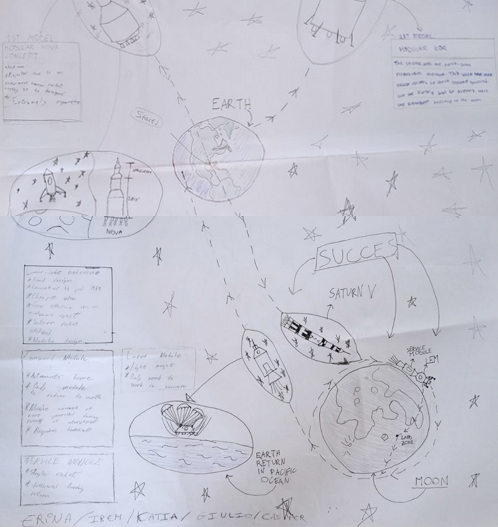 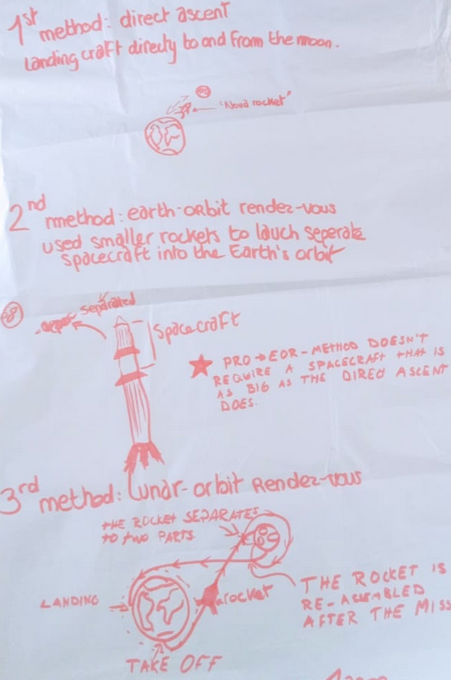 Mini MOOCFly me to the MoonEXPLOREHow did we get to the Moon ?Example of students diagram